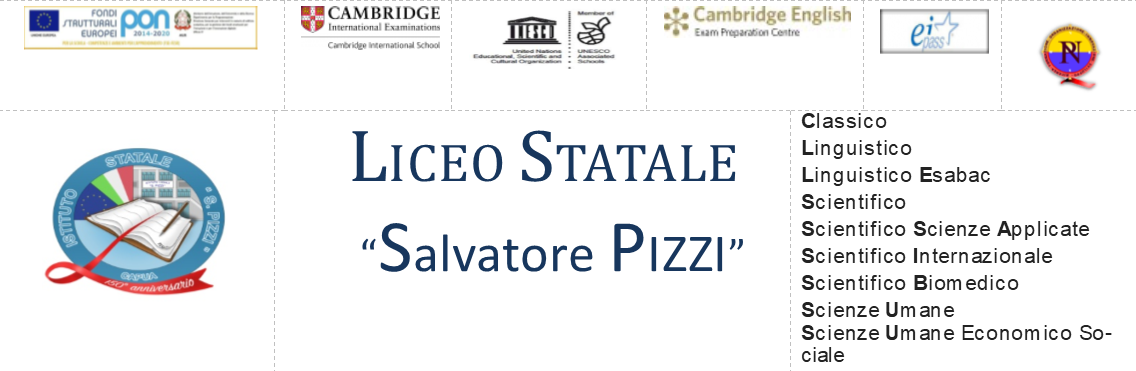 CONVENZIONE _________________________________________Liceo Statale “Salvatore Pizzi” Capua (CE)Prot.         del TRA____________________________________________________ con sede legale in _____________________ (___ ) , via ___________________________, codice fiscale________________. d'ora in poi denominato ________________, rappresentato dal procuratore speciale ______________________ nato a ___________________ il ____________, codice fiscale ______________________________________con poteri attribuiti per atto a rogito Notaio___________________________ di _________________ del ___________________, Rep. N. _____________, Racc. N. ________,E Liceo Statale “Salvatore Pizzi”, Piazza Umberto I – 81043 CAPUA (CE), c.f. : 93034560610, rappresentato dal Dirigente Scolastico Prof. Enrico Carafa nato a Caserta il 14 settembre 1959, c.f.: CRFNRC59P14B963YPremesso che- ai sensi dell’art. 1 D. Lgs. 77/05, i percorsi di PCTO costituiscono una modalità di realizzazione dei corsi nel secondo ciclo del sistema d’istruzione e formazione, per assicurare ai giovani l’acquisizione di competenze spendibili nel mercato del lavoro;- ai sensi della legge 13 luglio 2015 n.107, art.1, commi 33-43, i percorsi di PCTO, sono organicamente inseriti nel piano triennale dell’offerta formativa dell’istituzione scolastica come parte integrante dei percorsi di istruzione;- _________________________ è un'associazione di promozione sociale autonoma e indipendente senza fine di lucro, che promuove anche attività di formazione sullo sviluppo sostenibile, la progettazione sociale e i temi legati al consumo e alla produzione responsabile. Per l’anno scolastico ______________________ propone il percorso “_________________________________________________________”: un percorso di educazione alla responsabilità e all’innovazione sociale, che favorisce l’acquisizione di competenze per lo sviluppo di progetti di autoimprenditorialità sostenibile per i ragazzi delle scuole secondarie di secondo grado e l’implementazione del rapporto di cittadinanza attiva con il territorio tramite valorizzazione delle soft skills degli studenti. Si conviene quanto segue:Art. 1.____________________________ si impegna ad attivare a titolo gratuito il percorso di alternanza scuola lavoro “______________________________________” rivolto alle classi _____________________________________________, per un totale di n° ____ alunni del Liceo “Salvatore Pizzi”, di seguito indicato anche come  “istituzione scolastica”.Il percorso avrà la durata totale di minimo n. 34 ore fino a un massimo di 40 ore (solo DAD e lavoro minimo di autoformazione attribuibile e verificabile tramite quiz valutativi intermedi e compilazione del ________________________) suddivise come segue: ____ ore in modalità e-learning, tramite piattaforma alla quale i docenti preposti e gli studenti avranno accesso; minimo __ massimo __ ore di laboratori in modalità DAD o “mista”; minimo __ massimo ____ ore di lavoro autonomo verificato da restituzione in classe del tutor ___________________. Il percorso si concluderà nell'a.s. _______________.Art. 2.1. L’attività di formazione ed orientamento del percorso di PCTO è congiuntamente progettata e verificata da un docente/tutor interno (Prof.____________________________ tutor della classe __________________________________e la Prof. __________________ tutor della classe _____________________________, designato dall’istituzione scolastica, e da un tutor formativo di _____________________________, denominato tutor formativo esterno;2. Per ciascun allievo beneficiario del percorso in base alla presente Convenzione è predisposto dall’istituzione scolastica un percorso formativo personalizzato, che fa parte integrante della presente Convenzione, coerente con il profilo educativo, culturale e professionale dell’indirizzo di studi.3. La titolarità del percorso, della progettazione formativa e della certificazione delle competenze acquisite è dell’istituzione scolastica.Art. 3.1. Il docente/tutor interno svolge le seguenti funzioni:elabora, insieme al tutor esterno, il percorso formativo personalizzato sottoscritto dalle parti coinvolte (scuola, struttura ospitante, studente/soggetti esercenti la potestà genitoriale);assiste e guida lo studente nei percorsi di alternanza e ne verifica, in collaborazione con il tutor esterno, il corretto svolgimento;gestisce la classe di studenti della quale è responsabile, accompagnandoli nello svolgimento della lettura degli approfondimenti obbligatori online e nella compilazione dei questionari di verifica finali per ciascun approfondimento;gestisce le relazioni con il contesto in cui si sviluppa l’esperienza di alternanza scuola lavoro, rapportandosi con il tutor esterno;monitora le attività e affronta le eventuali criticità che dovessero emergere dalle stesse;valuta, comunica e valorizza gli obiettivi raggiunti e le competenze progressivamente sviluppate dallo studente;promuove l’attività di valutazione sull’efficacia e la coerenza del percorso di alternanza, da parte dello studente coinvolto;informa gli organi scolastici preposti (Dirigente Scolastico, Dipartimenti, Collegio dei docenti, Comitato Tecnico Scientifico/Comitato Scientifico) ed aggiorna il Consiglio di classe sullo svolgimento dei percorsi, anche ai fini dell’eventuale riallineamento della classe;assiste il Dirigente Scolastico nella redazione della scheda di valutazione sulle strutture con le quali sono state stipulate le convenzioni per le attività di alternanza, evidenziandone il potenziale formativo e le eventuali difficoltà incontrate nella collaborazione.2. Il tutor formativo esterno svolge le seguenti funzioni:collabora con il docente/tutor interno alla progettazione, organizzazione e valutazione dell’esperienza di alternanza;favorisce l’inserimento dello studente nel contesto operativo, lo affianca e lo assiste nel percorso;pianifica ed organizza le attività in base al progetto formativo, coordinandosi anche con altre figure professionali presenti nella struttura ospitante;coinvolge lo studente nel processo di valutazione dell’esperienza;fornisce all’istituzione scolastica gli elementi concordati per valutare le attività dello studente e l’efficacia del processo formativo.3. Le due figure dei tutor (interno ed esterno) condividono i seguenti compiti:a) predisposizione del percorso formativo personalizzato: in particolare, il docente tutor interno dovrà collaborare col tutor formativo esterno al fine di individuare le attività richieste dal progetto formativo e le misure di prevenzione necessarie alla tutela dello studente;b) controllo della frequenza e dell’attuazione del percorso formativo personalizzato (registro presenze per ogni laboratorio in aula e verifica della compilazione del questionario online per ciascun approfondimento teorico previsto dal percorso);c) raccordo tra le esperienze formative in aula e quelle in contesto lavorativo;d) elaborazione di un report sull’esperienza svolta e sulle acquisizioni di ciascun allievo, che concorre alla valutazione e alla certificazione delle competenze da parte del Consiglio di classe;Art. 4.1. Durante lo svolgimento del percorso in PCTO i beneficiari (studenti) del percorso sono tenuti a:a) svolgere le attività previste dal percorso formativo personalizzato;b) seguire le indicazioni dei tutor e fare riferimento a essi per qualsiasi esigenza di tipo organizzativo o altre evenienze;Art. 5.1.__________________________________ si impegna a:a) garantire ai beneficiari del percorso, per il tramite del docente/tutor interno, l’assistenza e la formazione necessarie al buon esito dell’attività di PCTO, nonché la dichiarazione delle competenze acquisite nel contesto di lavoro, secondo le modalità previste dall’istituzione scolastica e dal sistema di valutazione interno del percorso.2. L’istituto e il docente/tutor interno si impegnano a:a) compilare il questionario di autovalutazione dedicato alle scuole e presente sulla pagina del sito web ________________________ (qualora non già compilato per precedente convenzione assolta);b) partecipare al bando finale per i progetti scolastici della prossima edizione del Festival Nazionale dell’Economia Civile.Art. 6.1. La presente convenzione decorre dalla data sotto indicata e dura fino all’espletamento del percorso formativo e comunque entro la chiusura dell'anno scolastico ____________________; 2. È in ogni caso riconosciuta facoltà a __________________________ e all'istituzione scolastica di risolvere la presente convenzione in caso di violazione del piano formativo personalizzato o di prorogarne - congiuntamente - la durata.3. Il costo complessivo del presente percorso è di _______ euro (___________________) esente IVA e dovrà essere erogato dall’Istituto scolastico entro e non oltre 30 giorni su presentazione di regolare fattura elettronica di ______________________ come fornitore di PCTO esterna/consulente/fornitura di materiali laboratoriali.codice univoco Ufficio UF7IYNCIG: _______________________Capua, ____________________________………………………………………       		         		   Liceo “S. Pizzi”Legale rappresentante con procura speciale                            	            Legale rappresentante                                                                                             		 Il Dirigente scolastico                                                                                           			   Prof. Enrico Carafa  Documento firmato digitalmente ai sensi del Codice dell’Amministrazione Digitale e normative connessa